Intestazione Istituzione Scolastica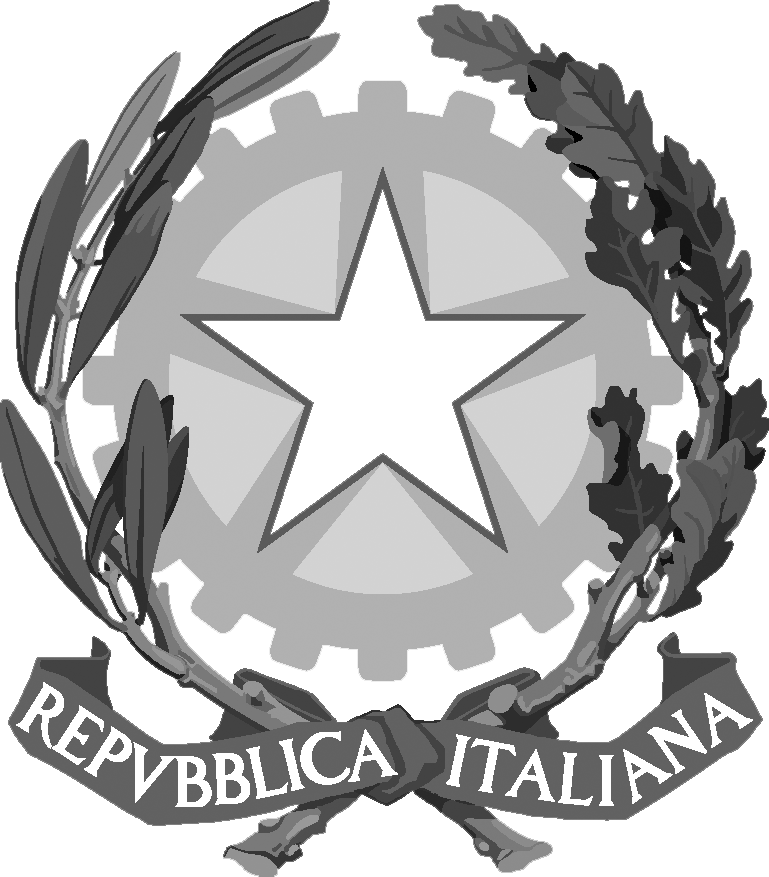 Piano per l’Inclusione 1° cicloD.Lgs 13 aprile 2017 n. 66 art. 8Anno Scolastico	Referente di IstitutoElaborato dal GLI Gruppo di Lavoro per l’Inclusione degli alunni con disabilità in data Deliberato dal Collegio Docenti in data Eventuali Allegati……Alunni IstitutoAlunni IstitutoAlunni IstitutoAlunni IstitutoAlunni IstitutoInfanziaPrimariaSecondariaTotaleTotale grado scolasticoAlunni con disabilità (L. 104/1992)Alunni con disabilità (L. 104/1992)Alunni con disabilità (L. 104/1992)Alunni con disabilità (L. 104/1992)Alunni con disabilità (L. 104/1992)InfanziaPrimariaSecondariaTotalePsicofisiciVistaUditoTotale grado scolasticodi cui art.3 c.3Note: …Note: …Note: …Note: …Note: …Alunni con DSA (L. 170/2010)Alunni con DSA (L. 170/2010)Alunni con DSA (L. 170/2010)Alunni con DSA (L. 170/2010)PrimariaSecondariaTotaleTotale grado scolasticoNote: …Note: …Note: …Note: …Alunni con altri BES (D.M. 27/12/2012) ***Alunni con altri BES (D.M. 27/12/2012) ***Alunni con altri BES (D.M. 27/12/2012) ***Alunni con altri BES (D.M. 27/12/2012) ***Alunni con altri BES (D.M. 27/12/2012) ***InfanziaPrimariaSecondariaTotaleIndividuati con diagnosi/relazioneIndividuati senza diagnosi/relazioneTotale grado scolasticoNote: …Note: …Note: …Note: …Note: …*** Distribuzione*** Distribuzione*** Distribuzione*** Distribuzione*** Distribuzione*** DistribuzioneInfanziaPrimariaSecondariatotalecon PDPalunni con cittadinanza non italianaalunni adottatialunni in affidoalunni in istruzione domiciliarealtro:altro:altro:altro:altro:altro:scuola in ospedaleNote: …Note: …Note: …Note: …Note: …Note: …RISORSE PROFESSIONALITotaleDocenti per le attività di sostegno …… di cui specializzatiDocenti organico potenziato primariaDocenti organico potenziato secondariaAddetti all’assistenza/educatori Azienda ULSSFacilitatori della ComunicazionePersonale ATA incaricati per l’assistenzaPersonale ATA coinvolto nella realizzazione del PEIReferenti/coordinatori per l’inclusione (Disabilità, DSA, altri BES)Operatori Spazio-AscoltoAltro (ad esempio: consulenti ed esperti esterni)…Rispetto alle risorse professionali di cui sopra, indicare i punti di forza, criticità rilevate e ipotesi di miglioramento:…Rispetto alle risorse professionali di cui sopra, indicare i punti di forza, criticità rilevate e ipotesi di miglioramento:…GRUPPI DI LAVOROGruppo di lavoro per l’inclusione (composizione):…Altri Gruppi di lavoro (denominazione, composizione, funzione):…RISORSE - MATERIALIAccessibilità:…Livello di accoglienza\gradevolezza\fruibilità:…Spazi attrezzati:…Sussidi specifici (hardware, software, audiolibri, …):…Altro:…COLLABORAZIONIse con CTS (tipologia e progettualità):…se la scuola è in rete con CTI (tipologia e progettualità):…se con Enti esterni [Azienda ULSS, Enti locali, Associazioni, …] (tipologia e progettualità):…FORMAZIONE SPECIFICA SULL’INCLUSIONEdocenti partecipantiTotaleFormazione svolta nell’ultimo triennio o in atto:Formazione svolta nell’ultimo triennio o in atto:Formazione programmata:Formazione programmata:Percorsi di ricerca azione svolti nell’ultimo triennio o in atto o programmati:Percorsi di ricerca azione svolti nell’ultimo triennio o in atto o programmati:Rispetto alle iniziative di formazione di cui sopra, indicare i punti di forza, le criticità rilevate, le ipotesi di miglioramento e i bisogni rilevati:…Rispetto alle iniziative di formazione di cui sopra, indicare i punti di forza, le criticità rilevate, le ipotesi di miglioramento e i bisogni rilevati:…STRATEGIE INCLUSIVE NEL PTOFDescrizione sintetica di quanto riportato nella sezione dedicata all’inclusione del PTOF:…Progetti per l’inclusione nel PTOF:AMBIENTE DI APPRENDIMENTOEsistenza di modalità condivise di progettazione\valutazione:…Metodologie inclusive adottate (lavori di gruppo, cooperativo, peer education, peer tutoring, …):…Documentazione e diffusione di buone pratiche inclusive:…AUTOVALUTAZIONE PER LA QUALITÀ DELL’INCLUSIONEStrumenti utilizzati (esempio: Index, Quadis, Questionario, …):…Soggetti coinvolti:…Tempi:…Esiti:…Bisogni rilevati/Priorità:…* Da compilare solo se gli OBIETTIVI e le AZIONI DI MIGLIORAMENTO sono presenti nel Piano Di MiglioramentoOBIETTIVO DI MIGLIORAMENTO PER IL PROSSIMO Anno ScolasticoAZIONIEventuali annotazioni: …Eventuali annotazioni: …